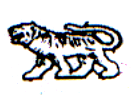 АДМИНИСТРАЦИЯ МИХАЙЛОВСКОГО МУНИЦИПАЛЬНОГО
РАЙОНА ПРИМОРСКОГО КРАЯ
П О С Т А Н О В Л Е Н И Е
04.06.2018                                                с. Михайловка                                                     № 651-паО внесении изменений в постановление администрации Михайловского муниципального района от 24.08.2017 № 1147-па «Об утверждении муниципальной программы«Обеспечение жильем молодых семей Михайловского муниципального района» на 2018-2020 годы»На основании Бюджетного кодекса Российской Федерации, Федерального закона от 06.10.2003 № 131-ФЗ «Об общих принципах организации местного самоуправления в РФ», постановления Администрации Приморского края от 05.02.2018 № 49-па «О распределении субсидий, выделяемых из краевого бюджета бюджетам муниципальных образований Приморского края на социальные выплаты молодым семьям для приобретения жилья (строительства) жилья экономкласса, в 2018 году», Устава Михайловского муниципального района, администрация Михайловского муниципального районаПОСТАНОВЛЯЕТ: 1. Внести в постановление администрации Михайловского муниципального района от 24.08.2017 № 1147-па «Об утверждении муниципальной программы «Обеспечение жильем молодых семей Михайловского муниципального района» на 2018-2020 годы (далее – Программа) следующие изменения:1.1. Раздел «Объемы и источники финансирования (в текущих ценах каждого года)» Паспорта Программы изложить в новой редакции следующего содержания:1.2. Раздел VI «Ресурсное обеспечение реализации мероприятий Программы» Программы изложить в новой редакции:«Общий объем финансирования Программы составляет:Всего: 3 687 542,10 руб.в том числе:	местный бюджет - 1 458 000,00 руб.краевой бюджет – 1 138 529,05 руб.;федеральный бюджет – 1 091 013,05 руб.в том числе по годам:- местный бюджет:2018 год - 558 000,00 руб.;2019 год - 514 000,00 руб.;2020 год - 386 000,00 руб.- краевой бюджет:2018 год - 1 138 529,05 руб.;2019 год - 0,0 руб.;2020 год - 0,0 руб.- федеральный бюджет:2018 год - 1 091 013,05 руб.;2019 год - 0,0 руб.;2020 год - 0,0 руб.Объем финансирования Программы за счет средств федерального и краевого бюджетов осуществляется в соответствии с постановлением Администрации Приморского края от 7 декабря 2012 года № 398-па «Об утверждении государственной программы Приморского края «Обеспечение доступным жильем и качественными услугами жилищно-коммунального хозяйства населения Приморского края» на 2013-2020 годы.В случае признания Приморского края получателем субсидий из федерального бюджета, в рамках реализации подпрограммы «Обеспечение жильем молодых семей» государственной программы Российской Федерации «Обеспечение доступным и комфортным жильем и коммунальными услугами граждан Российской Федерации», утвержденной Постановление Правительства Российской Федерации от 30 декабря 2017 года № 1710 «Об утверждении государственной программы Российской Федерации «Обеспечение доступным и комфортным жильем и коммунальными услугами граждан Российской Федерации (далее - федеральная подпрограмма), социальная выплата за счет средств федерального бюджета предоставляется в соответствии с федеральной подпрограммой.».1.3. Строку 1 приложения № 1 к муниципальной программе «Перечень основных мероприятий Программы» изложить в новой редакции: 1.4. Строку «ИТОГО» приложения № 1 к муниципальной программе «Перечень основных мероприятий Программы» изложить в новой редакции: 2. Муниципальному казенному учреждению «Управление по организационно-техническому обеспечению деятельности администрации Михайловского муниципального района» (Луданов) разместить данное постановление на официальном сайте администрации Михайловского муниципального района. 3. Настоящее постановление вступает в силу с момента его размещения на официальном сайте администрации Михайловского муниципального района в информационно-коммуникационной сети Интернет. 4. Контроль исполнения настоящего постановления возложить на заместителя главы администрации муниципального района Е.А. Саломай.Глава Михайловского муниципального района –Глава администрации района                                                           В.В. АрхиповОбъемы и источники финансирования Программы(в текущих ценах каждого года)Общий объем финансирования Программы составляет:Всего: 3 687 542,10 руб.в том числе:местный бюджет - 1 458 000,00 руб.краевой бюджет - 1 138 529,05 руб.;федеральный бюджет - 1 091 013,05 руб.в том числе по годам:- местный бюджет:2018 год - 558 000,00 руб.;2019 год - 514 000,00 руб.;2020 год - 386 000,00 руб.- краевой бюджет:2018 год - 1 138 529,05 руб.;2019 год - 0,0 руб.;2020 год - 0,0 руб.- федеральный бюджет:2018 год - 1 091 013,05 руб.;2019 год - 0,0 руб.;2020 год - 0,0 руб.Объем финансирования Программы за счет средств федерального и краевого бюджетов осуществляется в соответствии с постановлением Администрации Приморского края от 7 декабря 2012 года № 398-па «Об утверждении государственной программы Приморского края «Обеспечение доступным жильем и качественными услугами жилищно-коммунального хозяйства населения Приморского края» на 2013-2020 годы1Предоставление субсидий на социальные выплаты молодым семьям - участникам Программы для приобретения (строительства) жилья экономкласса2018-20203 687 542,10 2 787 542,10514 000,0386 000,0управление культуры и внутренней политики администрации Михайловского муниципального районаИТОГО3 687 542,10 2 787 542,10514 000,0386 000,0